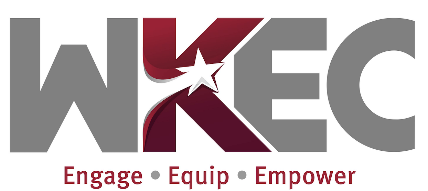 Request for Reimbursement(Receipts/Bills must be attached)       TOTAL Reimbursement:   Make check payable to: Name:     Address:                     Employee Signature: ____________________________*Amount of sales tax will not be reimbursed.DATE OF EXPENDITUREDESCRIPTION OF ITEMPURCHASEDAMOUNT TO BE REIMBURSED